PROCEDIMIENTO DE ALMACENAMIENTO TEMPORAL, MANEJO Y DESTINO FINAL DE SUSTANCIAS Y PRODUCTOS TÓXICOS Y NO TÓXICOS EN EL INAH.2020INDICEINTRODUCCIÓNEs responsabilidad de las dependencias y entidades de la Administración Pública Federal establecer normas y lineamientos de operación que faciliten y eficienten su funcionamiento y coadyuven de manera importante al cumplimiento de los objetivos institucionales y atribuciones conferidas.Por tal motivo es importante subrayar que el presente “Procedimiento de almacenamiento temporal, manejo y destino final de sustancias y productos tóxicos y no tóxicos en el INAH” tiene un carácter normativo y a la vez de difusión, implantación y apoyo a los usuarios. Es responsabilidad de las Áreas, Unidades y Centros INAH del Instituto Nacional de Antropología e Historia su correcta aplicación.En tanto no existan disposiciones de la Administración Pública Federal que impliquen cambios al mismo, continuará la implantación de este procedimiento, en caso contrario la Coordinación Nacional de Desarrollo Institucional del INAH promoverá las modificaciones pertinentes.OBJETIVOSEstablecer los mecanismos institucionales para el adecuado manejo y control de sustancias, productos y residuos tóxicos y no tóxicos que se emplean y generan en el INAH.Establecer normas de seguridad en materia de manejo de productos tóxicos.Que los servidores públicos en general, adscritos al Instituto Nacional de Antropología e Historia, conozcan, observen y den seguimiento permanente al procedimiento que regula la asignación y manejo del almacenamiento de sustancias peligrosas derivadas de las funciones o tareas oficiales a desempeñar dentro del INAH.Difundir a los responsables y autoridades de los Centros de trabajo que manejan sustancias y productos tóxicos y no tóxicos, el presente procedimiento, con la finalidad de implementarlo para mejorar y eficientar la seguridad y la salud del personal del Instituto.ALCANCECorresponde al Instituto Nacional de Antropología e Historia y a las Secretarías Administrativa y Técnica, a través de los diferentes Centros de Trabajo y Escuelas del INAH que manejan productos tóxicos, tales como talleres de restauración y laboratorios, la aplicación, instrumentación y difusión del presente procedimiento para atender el almacenamiento, operación y destino final de sustancias y productos tóxicos y no tóxicos.La observancia y aplicación de los lineamientos aquí contenidos son de carácter obligatorio y quedan bajo la estricta responsabilidad de los Titulares y Administradores de las Áreas y Unidades del Instituto.Son sujetos de la presente normatividad, los Servidores Públicos que se encuentren activos en las Áreas y Unidades que conforman al Instituto y que son responsables del manejo de este tipo de sustancias y productos.BASE LEGALConstitución Política de los Estados Unidos Mexicanos.Ley General de Equilibrio Ecológico y la Protección al Ambiente.Ley Orgánica de la Administración Pública Federal.Ley de Aguas Nacionales.Ley de Adquisiciones, Arrendamientos y Servicios del Sector Público. Ley General para la Prevención y Gestión Integral de los Residuos.Ley General de Bienes Nacionales.Ley Orgánica del Instituto Nacional de Antropología e Historia.Ley de Residuos Sólidos del Gobierno del Distrito Federal. Ley General de Responsabilidades Administrativas.Reglamento para el Transporte Terrestre de Materiales y Residuos PeligrososReglamento de la Ley Ambiental del Distrito FederalNORMA Oficial Mexicana NOM-002-SCT/2011, Listado de las substancias y materiales peligrosos más usualmente transportados.NORMA Oficial Mexicana NOM-05-STPS-1998, Relativa a las condiciones de seguridad e higiene en los centros de trabajo para el manejo, transporte y almacenamiento de sustancias químicas peligrosas.PROYECTO de Norma Oficial Mexicana PROY-NOM-005-STPS-2017, Manejo de sustancias químicas peligrosas o sus mezclas en los centros de trabajo-Condiciones y procedimientos de seguridad y salud.NORMA Oficial Mexicana NOM-010-STPS-2014, Agentes químicos contaminantes del ambiente laboral-Reconocimiento, evaluación y control.NORMA Oficial Mexicana NOM-017-STPS-2008, Equipo de protección personal-Selección, uso y manejo en los centros de trabajo.NORMA Oficial Mexicana NOM-018-STPS-2015, Sistema armonizado para la identificación y comunicación de peligros y riesgos por sustancias químicas peligrosas en los centros de trabajo.NORMA Oficial Mexicana NMX-R-019-SCFI-2011, Sistema Armonizado de Clasificación y Comunicación de Peligros de los Productos Químicos.NORMA Oficial Mexicana NOM-026-STPS-2008, Colores y señales de seguridad e higiene, e identificación de riesgos por fluidos conducidos en tuberías.NORMA Oficial Mexicana NOM-052-SEMARNAT-2005, Que establece las características, el procedimiento de identificación, clasificación y los listados de residuos peligrosos.POLÍTICAS GENERALES DE OPERACIÓN Corresponde al Instituto Nacional de Antropología e Historia y a las Secretarias Técnica y Administrativa, a través de las Áreas y Unidades encargadas del manejo de sustancias y productos peligrosos, emitir las políticas ambientales y de manejo con relación a la adquisición, clasificación, almacenamiento, operación, recolección, (reciclaje según el caso) y el transporte especializado para la disposición final de los residuos peligrosos, así como para establecer las condiciones de seguridad, requisitos y limitaciones en el manejo de los residuos que presentan riesgo para el ser humano, el equilibrio ecológico y el ambiente, así como a los bienes patrimoniales del Instituto.El Instituto Nacional de Antropología e Historia en materia de manejo de sustancias peligrosas deberá cumplir la Norma Oficial Mexicana emitida por la Procuraduría Federal de Protección al Ambiente de la Secretaría de Desarrollo Social (actualmente Secretaría del Medio Ambiente y Recursos Naturales) publicada en el Diario Oficial en 2005, así como las demás normas oficiales mexicanas y las normas ambientales internacionales existentes.Es responsabilidad de las Áreas y Unidades encargadas del manejo de sustancias y productos peligrosos determinar las áreas físicas de almacenamiento temporal, efectuando visitas de supervisión a los Centros de Trabajo INAH que generen este tipo de sustancias.En lo referente al personal del Instituto Nacional de Antropología e Historia que maneja las sustancias y productos tóxicos y no tóxicos, éstos deberán ser capacitados por personal especializado en la materia. Para esta capacitación deberá solicitarse la asistencia de un representante de la Comisión Nacional de Seguridad e Higiene del INAH, por ser materia concurrente de su competencia.Cualquier omisión al cumplimiento de las normas y procedimientos de este documento dará lugar a que se finquen las sanciones y responsabilidades que se establecen en: La Ley General de Equilibrio Ecológico y la Protección al ambiente en el Titulo sexto, capítulo IV (DOF 05/06/2018) y en la Ley General de Responsabilidades Administrativas en el Título Tercero, Capítulo I y II; Título Cuarto, Capítulo I, II y IV(DOF 19/11/2019), y en las Condiciones Generales de Trabajo del Instituto Nacional de Antropología e Historia. DEL ALMACENAMIENTO TEMPORAL5.2.1. DEL ÁREAEl área o sitio destinado para almacenamiento temporal que se defina en el Centro de trabajo o Centro INAH correspondiente deberá apegarse a la norma oficial mexicana. El área de almacenamiento temporal debe reunir como mínimo las condiciones siguientes: localizarse fuera del área administrativa, contar con extractores de aire, pisos antiderrapantes y sellados, mesas de trabajo, instalaciones eléctricas seguras y reforzadas, materiales de construcción no inflamables, tarjas de acero inoxidable, regadera de emergencia, lavaojos y lavamanos, estantería para almacenamiento de sustancias y residuos, buena ventilación, buena iluminación, sistema de alarma contra incendios, debe existir un tambor de arena (material inerte) para absorber cualquier derrame líquido y debe mantenerse limpio y en orden, así como tener un área donde se coloque la ropa de protección para el manejo de sustancias y productos químicos.El área o sitio destinado para almacenamiento temporal deberá localizarse en una zona alejada de maquinaria, carpintería y laboratorios que puedan ser generadores de sobrecalentamiento, inflamabilidad y explosión.El área de almacenamiento temporal de sustancias peligrosas deberá estar alejado de salones de clases o bien de conglomeraciones de alumnos o personal del Instituto (oficinas, ventanillas de inscripción, laboratorios, salas de exposiciones museográficas, etc.).El área deberá estar construida, preferentemente, de material sólido (piedra o ladrillo) con las características que consideren los especialistas.Debe contar con entradas y salidas de acceso que facilite el movimiento de personal en caso de algún tipo accidente.Definir ruta de evacuación alternativa, así como la señalización correspondiente.Cualquier eventualidad como goteras, lámparas fundidas, cortos circuitos o cualquier otro evento deberá ser atendido inmediatamente.5.2.2 DE LA ESTANTERIALa estantería debe ser metálica y no de madera, tener una altura hasta de dos metros y un tope frontal entre cada entrepaño a fin de evitar que se caigan los envases o contenedores.Los contenedores grandes deberán almacenarse siempre en la parte más baja de la estantería, así como los contenedores pequeños en las partes altas.El armazón debe ser rígido, resistente y estar fuertemente atornillado a piso y muro, o a piso y techo o de pared a pared.Entre cada estante deberá existir un espacio o pasillo de por lo menos un metro mínimo y siempre deberá estar despejado.Las sustancias y productos especiales o tóxicos deberán almacenarse en estanterías con puertas y separadas del resto del almacén.Los envases de ácidos no deberán estar situados en una estantería por encima de la cabeza.5.2.3. DE LAS SUSTANCIAS Y PRODUCTOS TÓXICOS Y NO TÓXICOSLos responsables del área de almacenamiento temporal de sustancias y productos tóxicos y no tóxicos de cada Centro de Trabajo INAH, deberán contar con capacitación adecuada para el manejo y almacenamiento (separación, envasado, almacenamiento y recolección) de este tipo de sustancias. Dicha capacitación será impartida por personal especializado en la materia.Los responsables del almacenamiento temporal de sustancias peligrosas de cada Centro de Trabajo INAH, deberán conocer las normas oficiales mexicanas que contienen el listado de residuos peligrosos por su toxicidad y la determinación de incompatibilidad entre dos o más residuos peligrosos.Deberá contarse con la hoja de seguridad con las características e indicaciones proporcionadas por el fabricante o comercializador del producto comprado y deberán archivarse en carpetas que siempre estarán a la vista.Es obligación del responsable del área de almacenamiento temporal de sustancias tóxicas y no tóxicas tener manuales de uso y manejo de sustancias e indicaciones y normas de los productos que proporciona el fabricante o proveedor.El responsable del área del almacén deberá anotar en el “Inventario de entradas y salidas de sustancias y productos tóxicos y no tóxicos (anexo 1), todos los movimientos que diariamente se generen en el área.Se deberá registrar en la bitácora: folio, fecha, las características del producto, así como la ubicación en la estantería, las cantidades a manejar, fechas de ingreso y de salida, nombre del usuario y destino y firmas del responsable y del solicitante.Es obligatorio identificar los productos o sustancias químicas a través de etiquetas, según la norma oficial.Los productos y sustancias que han caducado deberán darse de baja inmediatamente.Ningún empleado del INAH (arqueólogos, antropólogos, restauradores, químicos, técnicos en fotografía o en reproducciones, etc.) que maneje sustancias tóxicas deberá almacenarlas en su escritorio, mesa o área de trabajo, ya que será motivo de sanción o extrañamiento.El almacenamiento de residuos peligrosos dentro del taller de trabajo ocupa un espacio innecesario y genera riesgo permanente para el personal, por lo que deberán almacenarse en espacios especiales.Los líquidos, sólidos y gases deben estar separados unos de otros.Los productos especialmente peligrosos y muy tóxicos deben almacenarse en lugares especialmente acondicionados con medidas de seguridad particulares y de acceso restringido.Las sustancias inflamables (acetona, tolueno, isómeros de xileno, acetileno, acetaldehído, hexano, etc.) deberán almacenarse en contenedores de seguridad y no usar los de vidrio.Los ácidos orgánicos (ácido fórmico, acético, etc.) deberá estar separados de los inorgánicos (nítrico, clorhídrico, sulfúrico, etc.).Los ácidos deben separarse de los metales activos como sodio, potasio, magnesio, etc.Los ácidos deben separarse de sustancias (cianuro sódico, sulfuro férrico) que puedan liberar gases tóxicos.Las bases (hidróxido de potasio, hidróxido de sodio, hidróxido de amonio, etc.) deberán almacenarse separadas de los ácidos.Las sustancias oxidantes (peróxido de benzoilo, permanganato potásico, peróxido de hidrógeno o agua oxigenada, etc.) deberán estar alejadas de las sustancias inflamables.Cuando se manipulen residuos de especial peligrosidad es conveniente establecer un plan de seguridad que advierta al resto del personal de los riesgos presentes.5.2.4. DEL ETIQUETADO DE SUSTANCIAS PELIGROSASToda área de almacenamiento temporal de sustancias tóxicas y no tóxicas debe tener su etiquetado en los envases o contenedores, así como señalamientos en las áreas restringidas, de acceso y del almacén.Toda sustancia tóxica o no tóxica (líquida, sólida o gaseosa) que se encuentre en el área de almacenamiento temporal de cualquier Centro de Trabajo INAH deberá, por obligación, ser marcado o etiquetado con información general del producto.En el caso de sustancias peligrosas el etiquetado deberá tener el dibujo (pictograma) de peligrosidad y las palabras “manéjese con precaución”.Todo recipiente que contenga un producto o sustancia peligrosa deberá llevar una etiqueta que indique su nombre, origen y peligros potenciales que presenta.No se deberán almacenar productos envasados sin etiqueta o con información etiquetada confusa e incompleta.Es obligación de los Centros de Trabajo del INAH que manejen sustancias tóxicas y no tóxicas contar con señalizaciones de advertencia, de comportamiento obligatorio y de prohibición, es decir, de tipo informativo, preventivo y restrictivo.Se deberá señalizar el sitio donde se localizan los extintores y las alarmas contra incendios.En una zona específica deberá estar pegada una lista con los teléfonos de emergencia (bomberos, información toxicológica, médicos, policía) y un teléfono.DEL DESTINO FINALEs responsabilidad del Instituto Nacional de Antropología e Historia, a través de su Coordinación Nacional de Recursos Materiales y Servicios, contratar a una compañía especializada en el manejo, transporte y destino final de sustancias y productos tóxicos y no tóxicos residuales, tanto para cada uno de los Centros INAH, como para la Ciudad de México y Zona Metropolitana.El tiempo de almacenamiento de los residuos no podrá exceder de seis meses en el almacén.Está terminantemente prohibido tirar o derramar en el drenaje, patio, jardín, cualquier residuo tóxico o sustancia química de desecho.Dar seguimiento en tiempo y forma para que la empresa especializada en el manejo de materiales y residuos peligrosos recoja los residuos de desecho según las características de cada producto y sustancia.Es obligación del responsable del área de almacenamiento temporal de cada Centro de Trabajo INAH, solicitar a la compañía especializada en el manejo de sustancia peligrosas, el comprobante de depósito final en el municipio correspondiente.Los productos como pilas, aerosoles, sólidos y líquidos deberán desecharse en contenedores por separado y debidamente etiquetados con información precisa y veraz para su destino final.Nunca mezclar sustancias diferentes para desechar en un solo contenedor. Con excepción de las mezclas utilizadas en los talleres para realizar procedimientos. El almacenamiento de residuos y sobrantes dentro del taller de trabajo ocupa un espacio innecesario y genera riesgo permanente para el personal, por lo que deberá almacenarse (mientras son desechados) en un espacio especialmente para ellos.La manipulación de residuos se debe hacer tomando medidas de protección cutánea y respiratoria, o en el caso más desfavorable hacerlo en un lugar bien ventilado.Nunca llenar hasta el borde los contenedores, de igual forma nunca debe mancharse el exterior de estos.En los envases donde exista un doble tapón, hay que poner los dos tapones.El almacenamiento de residuos peligrosos por parte de las áreas microgeneradoras del INAH se realizará de acuerdo con lo siguiente:En recipientes identificados considerando las características de peligrosidad de los residuos, así como su incompatibilidad, previniendo fugas, derrames, emisiones, explosiones e incendios;En lugares que eviten la transferencia de contaminantes al ambiente y garantice la seguridad de las personas de tal manera que se prevengan fugas o derrames que puedan contaminar el suelo.Se sujetará a lo previsto en las normas oficiales mexicanas que establezcan previsiones específicas para la microgeneración de residuos peligrosos.5.4. DEL TRANSPORTE  5.4.1. INTERNOEl traslado de residuos tóxicos de un sitito de almacenamiento in situ a el almacén temporal de residuos peligrosos se hará en contenedores perfectamente identificados, que estén en buenas condiciones y que impidan cualquier tipo de derrame, y se tomarán las medidas de seguridad necesarias según el tipo de residuo del que se trate.5.4.2. DE LA CONTRATACIÓN DE LA EMPRESA DE RECOLECCIÓNLa empresa contratada para el manejo y transporte de residuos peligrosos deberá contar con la autorización de la Secretaria de Comunicaciones y Transportes y por la Secretaría del Medio Ambiente y Recursos Naturales.DIAGRAMA DEL PROCEDIMIENTO6.	DIAGRAMA DEL PROCEDIMIENTODESCRIPCIÓN DE ACTIVIDADESGLOSARIOAcopio: Acción de reunir los residuos de una o diferentes fuentes para su manejo.Almacenamiento de residuos peligrosos: Acción de retener temporalmente los residuos peligrosos en áreas que cumplen con las condiciones establecidas en las disposiciones aplicables para evitar su liberación, en tanto se procesan para su aprovechamiento, se les aplica un tratamiento, se transportan o se dispone finalmente de ellos.INAH: El Instituto Nacional de Antropología e Historia.Áreas: La Dirección General y las Secretarías Técnica y Administrativa.Unidad: Las Coordinaciones Nacionales, las direcciones de los Centros INAH, de los Museos Nacionales, de las Escuelas Nacionales, los Centros de Trabajo con Clave Presupuestal Asignada y Órgano Interno de Control.Celda de tratamiento: El espacio creado artificialmente para reducir la peligrosidad y el volumen de los residuos peligrosos, así como para disminuir el riesgo de fuga de contaminantes.Confinamiento controlado. Es la obra de ingeniería para la disposición final de residuos peligrosos previamente estabilizados, que garantice su aislamiento definitivo.Contenedor: El recipiente destinado al depósito temporal de los residuos.Disposición final: Acción de depositar o confinar permanentemente residuos en sitios e instalaciones cuyas características permitan prevenir su liberación al ambiente y las consecuentes afectaciones a la salud de la población y a los ecosistemas y sus elementos. Generador: Persona física o moral que produce residuos, a través del desarrollo de procesos productivos o de consumo. Gran Generador: Persona física o moral que genere una cantidad igual o superior a 10 toneladas en peso bruto total de residuos al año o su equivalente en otra unidad de medida.Hoja de Datos de Seguridad, HDS: La información sobre las características intrínsecas y propiedades de las sustancias químicas o mezclas, así como de las condiciones de seguridad e higiene necesarias, que sirven como base para el desarrollo de programas de comunicación de peligroso y riesgos en el centro de trabajo. Impactos Ambientales Significativos: Aquellos realizados por las actividades humanas que sobrepasen los límites permisibles en las normas oficiales mexicanas e internacionales, las normas ambientales para el Distrito Federal, la Ley General del Equilibrio Ecológico y la Protección al Ambiente, los reglamentos y sus correlativas en los Estados de la República Mexicana, y demás disposiciones Jurídicas aplicables o bien aquellos producidos por efectos naturales que implique daños al ambiente.Incompatibilidad: Es la característica de aquellas sustancias químicas que, al mezclarse entre sí, debido a sus propiedades físicas o químicas, pueden generar una reacción en cadena, peligrosa para el trabajador, el centro de trabajo, el equilibrio ecológico o el ambiente. Manejo: El uso, traslado, trasvase, almacenamiento o proceso de una sustancia química en el centro de trabajo.Manifiesto: Documento en el cual se registran las actividades de manejo de residuos peligrosos, que deben elaborar y conservar los generadores y, en su caso, los prestadores de servicios de manejo de dichos residuos y el cual se debe utilizar como base para la elaboración de la Cédula de Operación Anual. Microgenerador: Establecimiento industrial, comercial o de servicios que genere una cantidad de hasta cuatrocientos kilogramos de residuos peligrosos al año o su equivalente en otra unidad de medida.Pequeño Generador: Persona física o moral que genere una cantidad igual o mayor a cuatrocientos kilogramos y menor a diez toneladas en peso bruto total de residuos al año o su equivalente en otra unidad de medida.Plan de manejo: Instrumento cuyo objetivo es minimizar la generación y maximizar la valoración de residuos sólidos urbanos, residuos de manejo especial y residuos peligrosos específicos, bajo criterios de eficiencia ambiental, tecnológica, económica y social, con fundamento en el Diagnóstico Básico para la Gestión Integral de Residuos, diseñado bajo los principios de responsabilidad compartida y manejo integral, que considera el conjunto de acciones, procedimientos y medios viables e involucra a productores, importadores, exportadores, distribuidores, comerciantes, consumidores, usuarios de subproductos y grandes generadores de residuos, según corresponda, así como a los tres niveles de gobierno.Peligro: La capacidad intrínseca de una sustancia química para generar un daño.Residuo: Cualquier material generado en los procesos de extracción, beneficio, transformación, producción, consumo, utilización, control o tratamiento cuya calidad no permita usarlo nuevamente en el proceso que lo generó.Residuos peligrosos estabilizados. Son aquellos que habiendo sido clasificados como peligrosos, se encuentran estabilizados por habérseles aplicado un pretratamiento biológico, térmico, físico y/o químico, antes de ser confinados en los sitios de disposición final.Recolección: acción de recoger residuos para transportarlos o trasladarlos a otras áreas o instalaciones para su manejo integral.Residuos: Cualquier material generado en los procesos de extracción, beneficio, transformación, producción, consumo o utilización y cuya calidad no permita usarlo nuevamente en el proceso que lo generó.Residuos peligrosos: Todos aquellos residuos, en cualquier estado físico, que, por sus características corrosivas, reactivas, explosivas, tóxicas, inflamables, biológico-infecciosas, representen un peligro para el equilibrio ecológico o el ambiente.Sobrantes: Toda sustancia o producto tóxico y no tóxico que no fue utilizado en procesos de trabajo y que debe regresar al almacén temporal hasta su posterior utilización. Toxicidad: La capacidad de una sustancia química peligrosa o mezcla para causar daño o efectos adversos biológicos a la salud de un organismo vivo.Tratamiento: El procedimiento mecánico, físico, químico, biológico o térmico, mediante el cual se cambian las características de los residuos sólidos y se reduce su volumen o peligrosidad.Zonas restringidas: Las áreas de confinamiento controlado que requieren de protección personal, conocimiento del riesgo y entrenamiento preciso para permanecer en ellas.ANEXOS 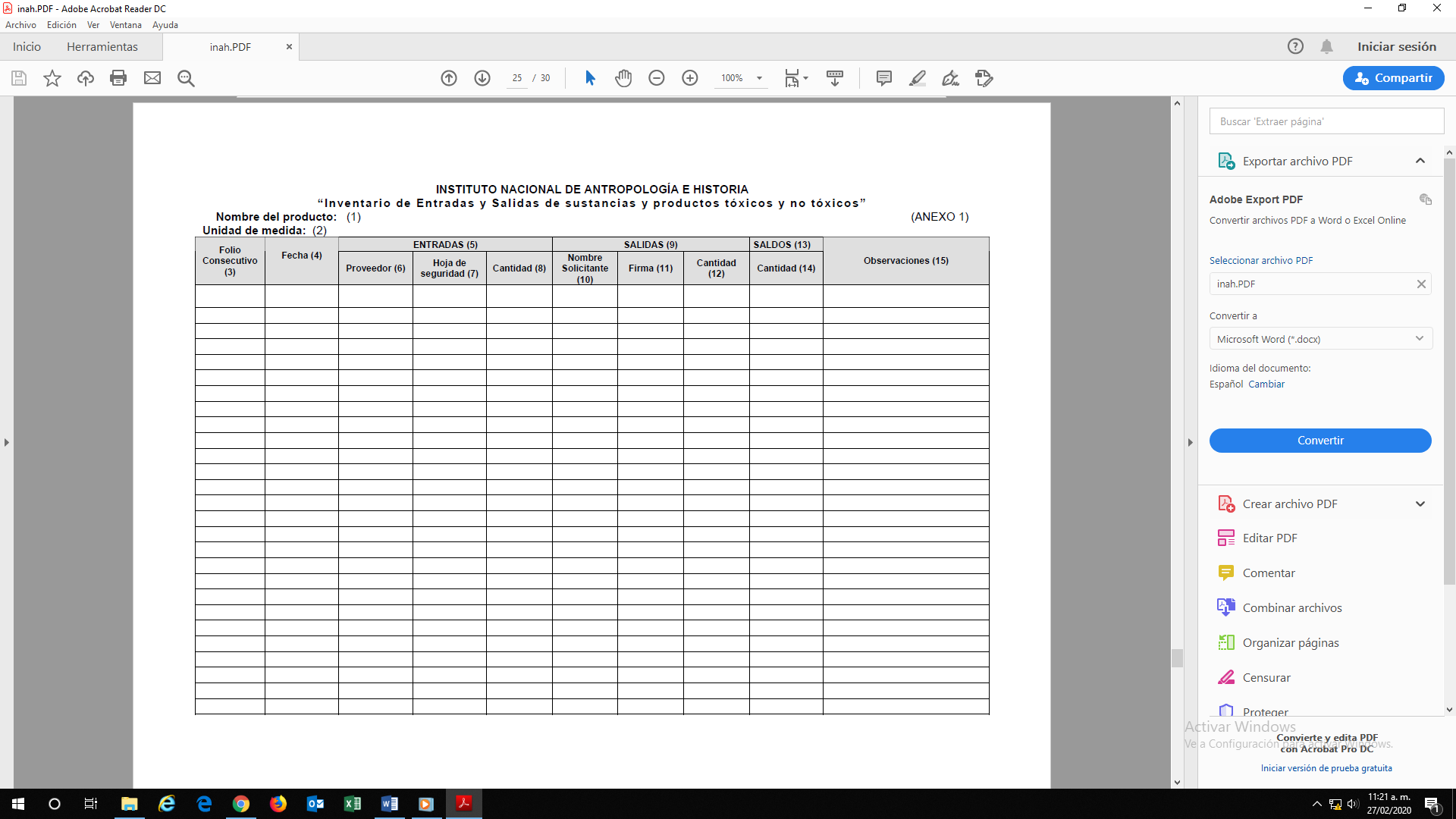 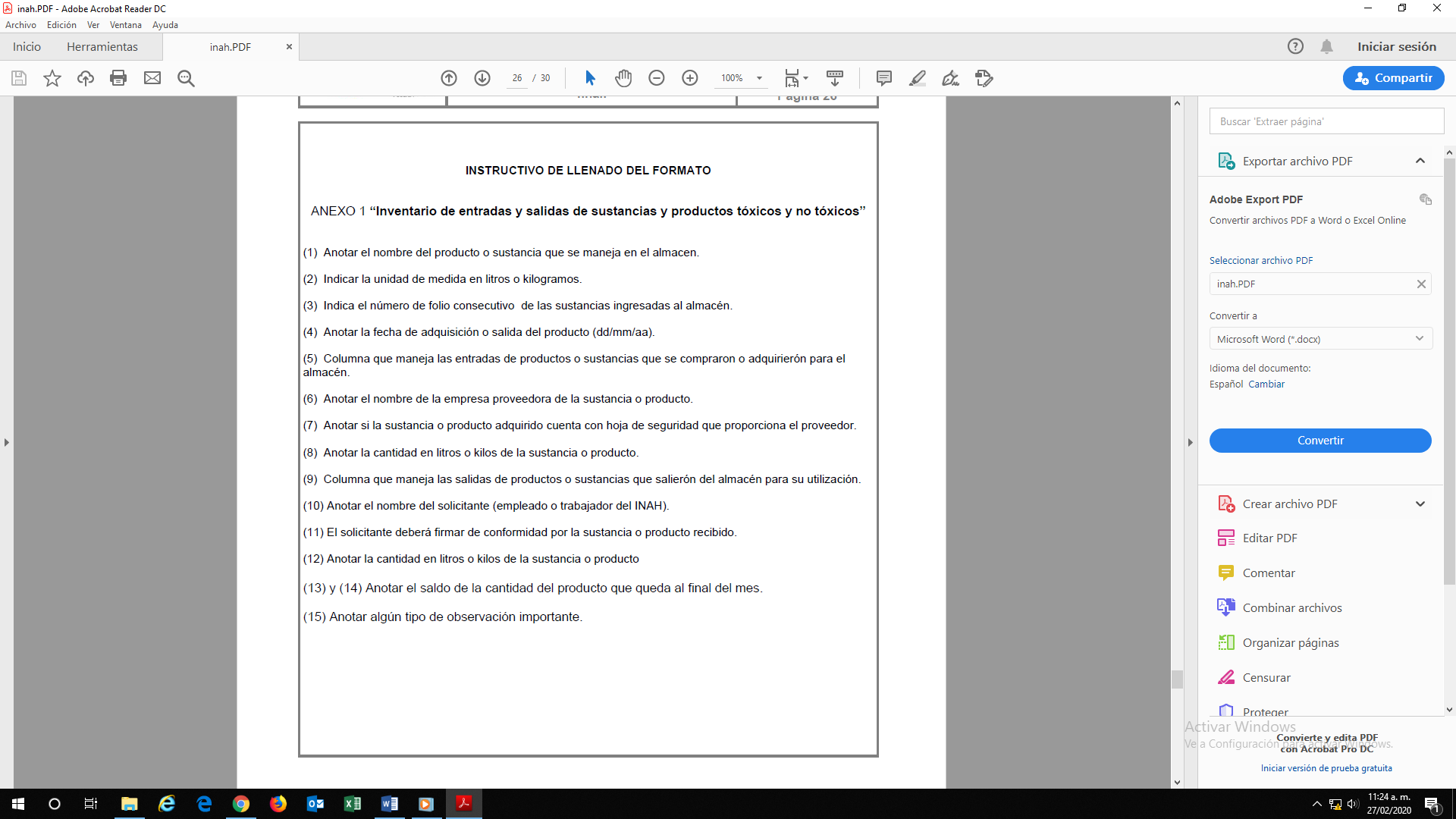 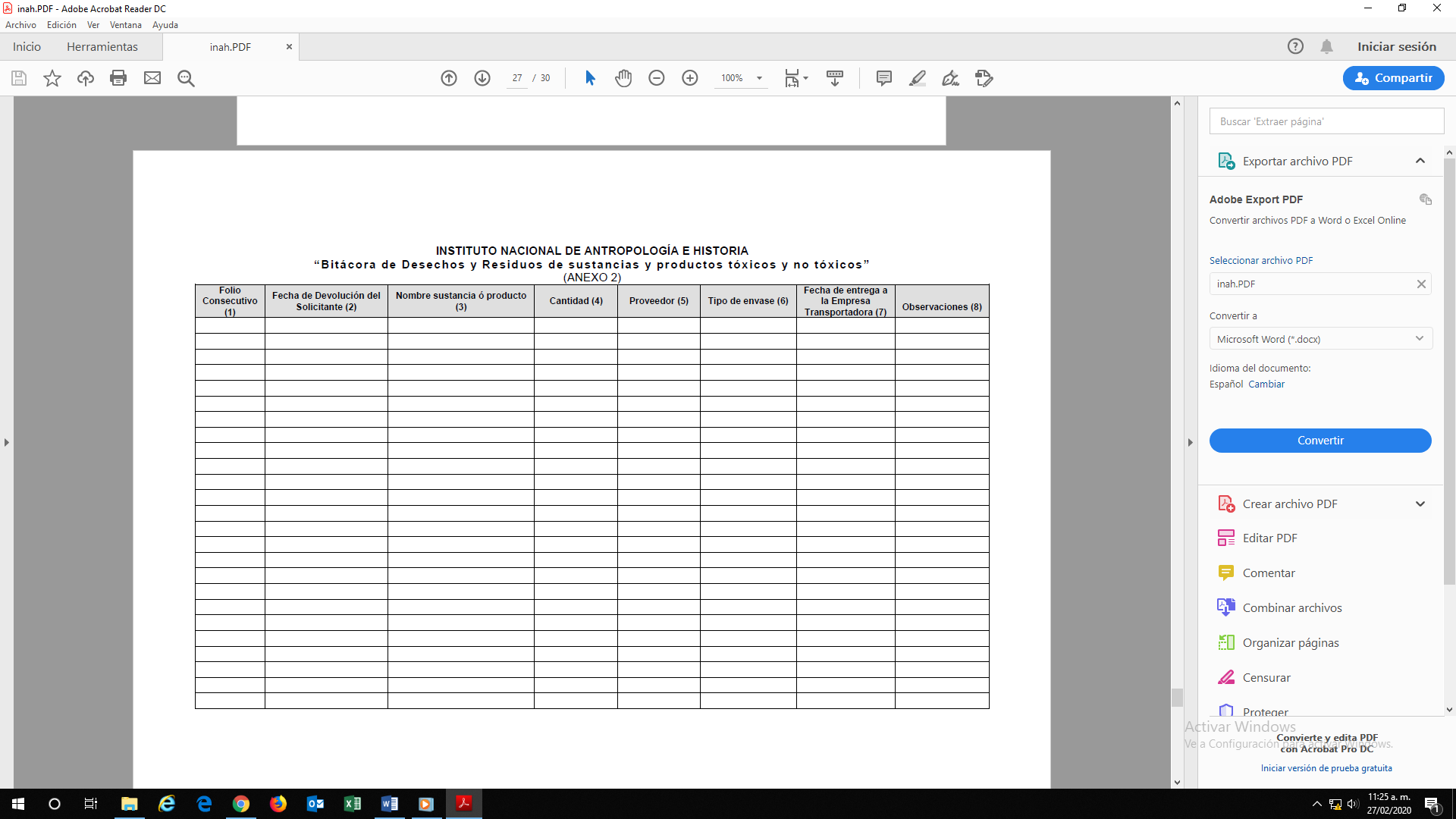 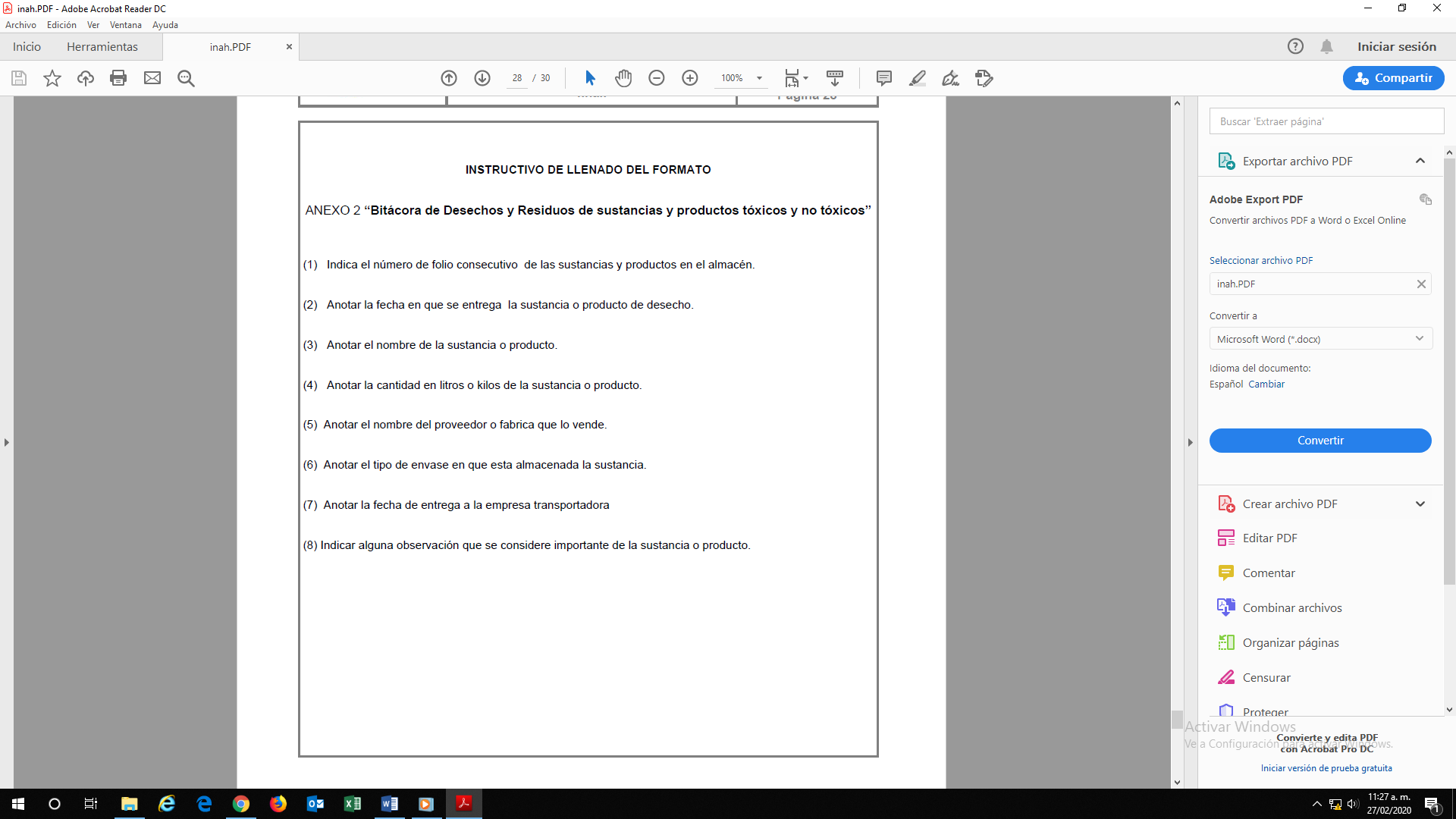 AUTORIZACIONESCentro de Trabajo INAH generador de sustancias peligrosasResponsable del almacén temporal de sustancias y productos tóxicos y no tóxico de áreas INAH.Usuario o empleado INAH.Responsable del almacén temporal de sustancias y productos tóxicos y no tóxico de áreas INAH.ETAPAACTIVIDADRESPONSABLE1. Adquisición de sustancias y productos tóxicos y no tóxicos.Inicio.1.1. El Centro de Trabajo adquiere, acorde al programa de compras, diversas sustancias y productos tóxicos y no tóxicos para trabajos técnicos de su personal.Centro de Trabajo INAH2. Recepción en el almacén de las sustancias y productos tóxicos y no tóxicos2.1. Recibe de la empresa o proveedor las sustancias y productos solicitados junto con las hojas de seguridad que indican las características de cada sustancia.2.2. Turna las sustancias y productos tóxicos y no tóxicos junto con las hojas de seguridad.2.3. Recibe las sustancias solicitadas y realiza el registro en el “Inventario de entradas y salidas de sustancias y productos tóxicos y no tóxicos”. (anexo 1), integra hojas de seguridad a bitácora y archiva.2.4. Determina la peligrosidad de las sustancias utilizando las hojas de seguridad.Centro de Trabajo INAHResponsable del almacén temporal de sustancias y productos tóxicos y no tóxico de áreas INAH3. Clasificación y separación de las sustancias y productos tóxicos y no tóxicos3.1. Separa las sustancias tóxicas de las no tóxicas de acuerdo con la norma oficial y las coloca en los respectivos anaqueles. Responsable del almacén temporal de sustancias y productos tóxicos y no tóxico de áreas INAH.4. Operación del Servicio.Posteriormente4.1. Acude al almacén temporal y solicita las sustancias y/o productos tóxicos o no tóxicos requeridos para sus trabajos técnicos.4.2. Registra en “Inventario de entradas y salidas de sustancias y productos tóxicos y no tóxicos” (anexo 1), folio consecutivo, el nombre de las sustancias solicitadas, las cantidades, el nombre del solicitante, la fecha y el área a que está adscrito.4.3. Entrega las hojas de seguridad con las características de las sustancias solicitadas y el material y sustancias en contenedores específicos (de acuerdo con la norma oficial).4.4. Recibe las sustancias y el material solicitado y firma de recibido en bitácora.4.5. Revisa especificaciones en las hojas de seguridad.4.6. Etiqueta los contenedores siguiendo las especificaciones de las hojas de seguridad.4.7. Realiza sus actividades cotidianas y utiliza material y sustancias requeridas de acuerdo con las políticas del presente manual.Si no hay sobrantes o residuos tóxicos o no tóxico se va al término del procedimiento.Si hay sobrantes o residuos tóxicos o no tóxicos.4.8. Coloca en contenedores debidamente sellados y etiquetados, los residuos o sobrantes utilizados en sus trabajos de acuerdo con la norma oficial.4.9. Al finalizar sus actividades acude al almacén a entregar los residuos o sobrantes tóxicos o no tóxicos.Usuario o empleado INAH.Responsable del almacén temporal de sustancias y productos tóxicos y no tóxico de áreas INAH.Usuario o empleadoINAH.5. Almacenamiento temporal de sustancias y productos para su destino final5.1. Recibe los residuos o sobrantes tóxicos o no tóxicos y registra las cantidades y entradas en la “bitácora de desechos y residuos de sustancias y productos tóxicos y no tóxicos” (anexo 2).5.2. Almacena los residuos o sobrantes, los residuos tóxicos se colocan en celdas especializadas para ello.Responsable del almacén temporal de sustancias y productos tóxicos y no tóxico de áreas INAH.6. Elaboración de calendario para entrega periódica de sustancias tóxicas6.1. Elabora calendario para entrega periódica de sustancias tóxicas.6.2. Llama a la empresa de transporte especializado en residuos para que recoja los desechos, ya sea en forma previamente calendarizada o según la magnitud de los desechos.Responsable del almacén temporal de sustancias y productos tóxicos y no tóxico de áreas INAH.7. Entrega y envío de sustancias y productos tóxicos para su disposición finalEn fecha indicada7.1. Realiza la entrega a una empresa especializada en recolección de sustancias y productos tóxicos y no tóxicos7.2. Envía las sustancias, residuos y productos tóxicos de forma definitiva, al sitio de disposición final de residuos municipales, a través de la empresa de transporte especializada.Responsable del almacén temporal de sustancias y productos tóxicos y no tóxico de áreas INAH.8. Solicitud del comprobante de depósito final de residuos.8.1. Solicita a la empresa transportadora contratada el comprobante de depósito final de residuos peligrosos en el municipio.FINResponsable del almacén temporal de sustancias y productos tóxicos y no tóxico de áreas INAH.NOMBRE DEL DOCUMENTOCÓDIGO DEL DOCUMENTO